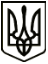 УКРАЇНАМЕНСЬКА МІСЬКА РАДАМенського району Чернігівської областіР О З П О Р Я Д Ж Е Н Н ЯВід 15 грудня 2020 року		№ 329Про створення комісії для проведення конкурсу на заміщення вакантної посадиДля проведення конкурсу на заміщення вакантної посади в штаті апарату Менської міської ради – заступника начальника відділу «Центр надання адміністративних послуг» Менської міської ради, створити комісію у наступному складі: Голова комісії: Вишняк Тетяна Сергіївна – заступник міського голови з питань діяльності виконавчого комітету Менської міської ради.Секретар комісії:	 Осєдач Раїса Миколаївна – завідувач сектору кадрової роботи Менської міської ради.Члени комісії: Стародуб Людмила Олександрівна – керуючий справами виконавчого комітету Менської міської ради;	Рачков Валерій Юрійович – начальник відділу «Центр надання адміністративних послуг» Менської міської ради.Міський голова	Г.А. Примаков